“Та ночь с братом моей лучшей подруги” Дж. С. Купер и Хелен Купер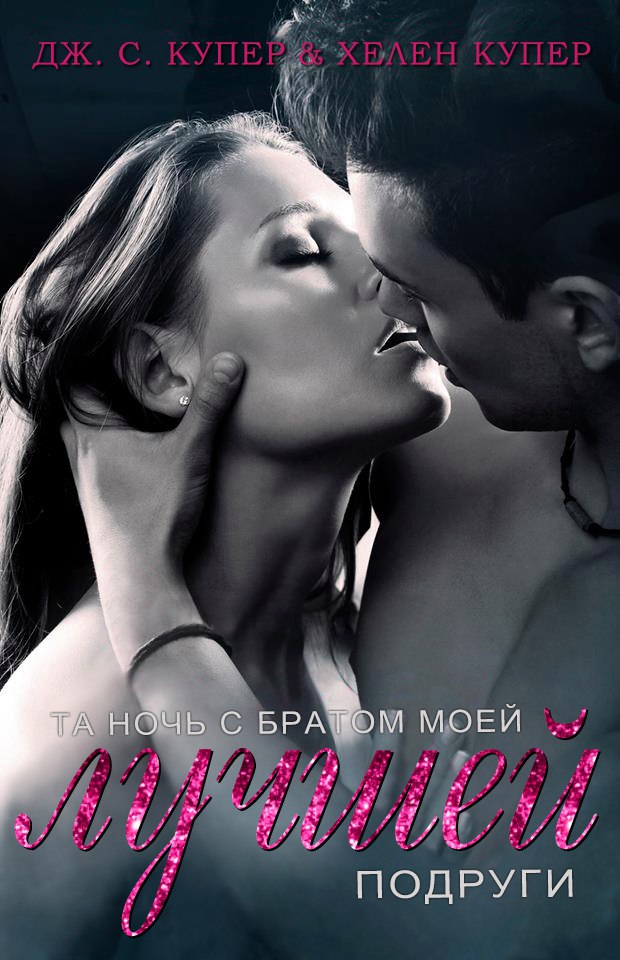 Название: "Та ночь с братом моей лучшей подруги"Авторы: Дж. С. Купер и Хелен КуперСерия: "Свидание на одну ночь" #1,5Перевод: NenaglyadaРедактура: Катерина ФедорченкоСверка: MalinlalinaВычитка: Катерина ФедорченкоПереведено специально для группы https://vk.com/books_25Копировать материал без указания переводчиков и редакторов запрещено! Давайте уважать чужой труд!АннотацияМне хотелось нечто гораздо большего, чем просто провести одну ночь с Айденом Тейлором. Айден Тейлор являлся братом моей лучшей подруги. Он был сексуальным, обаятельным и невероятно красивым молодым человеком. А еще он не знал про меня ничего, кроме того, что я была лучшей подругой его младшей сестры.Однако я решила это изменить. Меня зовут Элис Уолдрон. Мне двадцать два, я отчаянная и обожаю приключения. И я сделаю все, что только потребуется, чтобы Айден меня заметил. А Лив, моя лучшая подруга, согласилась мне в этом помочь.Единственная проблема заключалась в том, что у меня был маленький секрет. Секрет, который мог очень сильно усложнить мои планы на Айдена Тейлора. Секрет, из-за которого одна ночь с Айденом могла стать не более, чем просто мечтой.ПрологЯ продолжала влюбляться.У меня есть для вас совет. Никогда не влюбляйтесь в брата своей лучшей подруги. Не поддавайтесь на его мальчишескую улыбку или невероятно большие голубые глаза. Не ведитесь на его выпирающие бицепсы или самонадеянную ухмылку. Не ждите ничего хорошего от такой влюбленности. Поверьте мне, я знаю. Меня зовут Элис, и я как никогда сильно влюбилась в Айдена, брата моей лучшей подруги Лив. У него было все, что я хотела бы видеть в мужчине, за исключением того, что он был занудой, чересчур робким, раздражающим и убийственно красивым, что ему весьма шло. Айден Тейлор сочетал в себе все, что я хотела видеть в мужчине. Но он был мужчиной, с которым я не могла быть вместе. Я просто не могла себе этого позволить.Я не могла допустить, чтобы мы начали встречаться, а потом все пошло наперекосяк. Лив была моей лучшей подругой и почти сестрой. А если бы я встречалась с Айденом, и у нас бы ничего не получилось, я побоялась, что наши с ней отношения тоже могли испортиться. Помимо этого, я страшилась того, что могло бы произойти, если бы правда всплыла наружу. Знаете, у нас с Айденом были секреты, о которых никто не знал. Секреты, которые ни один из нас не хотел бы раскрывать.Однако иногда секретам суждено раскрываться. А иногда это даже не секрет, а проблема. И порой она находиться в тебе самой.Глава 1Никогда не следуйте своим же советам.— Элис, тебе надо научиться следовать своим же советам.Лив вскинула на меня брови, переключая канал на телевизоре. Она пристально смотрела на меня своими карими глазами олененка, и в ее взгляде читался вызов, отчего у меня вырвался стон. Я хорошо знала этот взгляд. Еще бы, ведь это я научила ее этому.— Что за совет? — спросила я, невзначай взяв с журнального столика миску с попкорном, и откинулась обратно на спинку. Я взяла пару зерен и закинула в рот, наслаждаясь их маслянистой сладостью, и ждала, когда она произнесет те самые слова, которые я так боялась услышать.— Тебе надо устроить свидание на одну ночь с Айденом. — Она ухмыльнулась мне, а у меня вырвался стон. — Не охай мне, Элис, — взяв немного попкорна, она откинулась на спинку нового кожаного дивана, который мы недавно купили.— Осторожнее. Ну как ты ешь! — сказала я соответствующим тоном. — Мы же не хотим перепачкать маслом новый диван. — Я рассмеялась в ответ на ее гримасу. — А еще я не собираюсь встречаться с твоим братом на одну ночь.Я смотрела на экран телевизора, и у меня бешено колотилось сердце. Я не собиралась врать — я годами думала о том, чтобы переспать с Айденом (а когда я говорю переспать, то подразумеваю кое-что помимо сна). Но он никогда не рассматривал меня иначе как лучшую подругу его младшей сестры. И при этом, я не думала, что он по-настоящему обращал на меня внимание. Хотя, технически, это не совсем была правда. Однажды ночью он увидел во мне больше, чем «глупую маленькую Элис». Той ночью он увидел во мне женщину, но я не собиралась про это говорить.— Я тоже не думала, что когда-нибудь у меня случится свидание на одну ночь, но теперь посмотри на меня. — Лив заглушила громкость телевизора и посмотрела на меня. Я наблюдала, как она распустила свои длинные каштановые волосы и стала накручивать прядь на палец. — Кто бы мог подумать, что Ксандер и я...— Да, да, я поняла, — перебила я. У меня действительно не было настроения слушать про то, какие у нее были замечательные отношения с Ксандером, ее парнем. Ксандер Джеймс был красив, сексуален, богат и, предположительно, хорош в постели — особенно его язык. Вот уже несколько месяцев я слушала про Ксандера Джеймса и никак не могла понять, как человек мог быть настолько идеальным.Я была так счастлива за Лив, в конце концов она была моей самой лучшей подругой, но, честно говоря, в то же самое время я ей немного завидовала. Я хотела парня, который бы носил меня на руках и по уши был бы в меня влюблен. Я хотела парня, который смотрел бы на меня так, словно я была единственной на земле женщиной. Но до сих пор мне попадались парни, которые смотрели на меня, как на уцененный кусок мяса, или будто я была чем-то вроде бесплатного развлечения. В такие моменты мне хотелось сказать: «Эй, я не стала твоей личной стриптизершей (пока не станешь бросать в меня купюрами в тысячу баксов, не жди, что ко мне можно прикоснуться), и нет, для тебя я не стану надевать спортивную форму из старших классов (еще раз)». Дело было в том, что Лив сорвала куш, когда получила Ксандера, а я скребла по стенкам лотерейного барабана.— Я тебя раздражаю? — Лив нахмурилась, глядя на меня, а ее карие глаза сузились от беспокойства, что она вела себя, как подруга, которую мы все любим ненавидеть. Подруга, которая встретила своего мужчину, влюбилась в него и, не в силах остановиться, все рассказывала и рассказывала о нем всем вокруг. Обычно я не возражала против ее рассказов. Мне просто не хотелось, чтобы она говорила про любовь всей своей жизни в одном ряду с именем Айдена. Не тогда, когда он был человеком, о котором я грезила годами.— Нет, Лив. Я широко улыбнулась, хотя мои внутренности ворчали, что… да, она вызывала у меня раздражение. Никто не хотел бы каждый день слушать про идеального любовника своей лучшей подруги. Хотя мне казалось тогда, что я была несправедлива. На самом деле Ксандер был довольно далек от совершенства. Подумав про их отношения, я немного злобно заулыбалась.— Чему ты улыбаешься? — глаза Лив еще больше сузились, когда она придвинулась ко мне. — Есть что-то, что ты от меня скрываешь?— Может быть.Я усмехнулась и начала смеяться, видя, как она сидела и с недоумением на меня уставилась. Когда лицо Лив стало выражать беспокойство, я почувствовала себя виноватой. В тот момент я поняла, что ей стало нехорошо и, скорее всего, она все преувеличила. Это явление было проявлением самой большой слабости Лив, и одной из причин, по которым я ее любила. Она была слишком чувствительной. Она впитывала в себя все эмоции, отчего всегда волновалась и беспокоилась, переживая, что могла причинить кому-либо боль. — Я просто шучу, Лив. — Я наклонилась вперед, чтобы сжать ее руку. — Я рада за вас с Ксандером. Ты заслужила эту любовь.— Знаю, — улыбнулась она и вздохнула. — Но я хочу, чтобы и ты нашла свою любовь. Мне хочется, чтобы ты была так же счастлива, как и я. — Я скоро встречу кого-нибудь. Я хочу сказать, что если ты завтра вечером дома, то мы могли бы куда-нибудь сходить. И я встречу хорошего парня. — Ксандер сказал, что не хотел бы, чтобы я ходила с тобой по ночным клубам, — она прикусила нижнюю губу, а я не отводила от нее глаз.— Я думала, ты не позволяешь Ксандеру диктовать, что тебе делать, а что нет, правда?Я нахмурилась. Как он посмел запретить ей ходить со мной по ночным клубам, будто я каким-то образом плохо на нее влияла? — Конечно нет, — хихикнула она. — Но мы не можем взять и просто об этом ему заявить.— Ты же не собираешься его обмануть, так же? — скривилась я. Если бы она обманула его, а он бы узнал об этом, то Ксандер возненавидел бы меня.— Нет, конечно нет. Я просто не скажу ему, куда мы идём. — Правда? — Я внимательно посмотрела на нее и затем увидела, как сверкнули ее глаза. — Ты такая лгунья, Лив. Ты собираешься все рассказать Ксандеру, а затем попросишь его все передать Айдену, и тогда в клубе случится Третья Мировая война, а мы будем наказаны до конца жизни.— Просто позвони ему, Элис, — зарычала она. — Пожалуйста. — Нет. — Я покачала головой и встала. — Пойду, возьму мороженого. Хочешь чего-нибудь?— Нет, — ответила она и тоже подскочила. — Почему ты ему не позвонишь? Ты ведешь себя просто глупо. Объясни ему, что ты не хотела целоваться со Скоттом. — Я не буду ему звонить. — У меня раскраснелось лицо, когда я вспомнила взгляд Айдена, увидевшего как я целовалась с его братом пару месяцев назад. Он выглядел шокированным, и когда наши взгляды встретились, у меня сердце в пятки ушло. Мне как всегда повезло. Я даже не хотела целовать Скотта, но позволила поцеловать себя. Просто чтобы понять, проскочит ли между нами искра. Я хотела объяснить Айдену, что это было ошибкой, но мне было настолько стыдно, что не стала ничего говорить. Особенно, если учитывать наше общее прошлое. — Элис, — вздохнула Лив и поджала губы.— Что «Элис», Лив? — Я закатила глаза, почувствовав разочарование. — Ты бы тоже не стала звонить. — Может и не стала бы. — Она покачала головой, и мы обе молча посмотрели на ее карман, откуда раздался телефонный звонок. — Ответь, — сказала я и отошла от нее. — Тебя ждет твой противный Прекрасный Принц. — Он не противный, — возразила она, вытаскивая из кармана телефон. А потом она захихикала. — Что ж, может он слегка и противен, — согласилась она и ответила на звонок. — Привет, — тихо произнесла она своим голоском типа «я принцесса, приди и спаси меня», и на этом я поспешила вниз по коридору к своей комнате. * * *Я схватила свой ноутбук, прыгнула на кровать и зашла в Фейсбук. В строке поиска я наспех ввела «Айден Тейлор» и мое сердце замерло, когда на экране появилась куча незнакомых мне фотографий. Айден исключил меня из друзей? Я тяжело сглотнула, а сердце стучало все сильнее, пока я обновляла страницу.— О боже мой, — простонала я, когда поняла, что я напечатала «Тайлор» вместо «Тейлор». Я быстро вернула курсор и стерла написанное, после чего напечатала имя правильно. Когда на экране высветилось знакомое мне фото Айдена, я почувствовала огромное облегчение. Я быстро кликнула на его фотографии, чтобы посмотреть, не появилось ли среди них чего-нибудь новенького. И тут у меня вновь екнуло сердце, когда я увидела, как некая девушка по имени Элизабет Джеффрис прокомментировала: «Не могу дождаться нашей встречи в выходные». Я нажала на ее имя, но ее профиль был закрыт, и мне ничего не удалось посмотреть. Кто, черт возьми, эта Элизабет Джеффрис? Это что, его девушка? Любил ли он ее? Тьфу! В моей голове крутилось много вопросов, и у меня свело живот. Я быстро зашла в Гугл и ввела ее имя, надеясь найти про нее что-нибудь в сети. Именно за это я ненавидела и одновременно любила интернет. С ним было так просто следить, то есть, «изучать» людей, но обратной стороной было то, что люди тоже могли изучать меня. Мне был неприятен тот факт, что когда набирают в Гугле «Элис Уолдрон», то всплывает фото, которое я разместила, участвовав в соревновании по снижению веса, на сайте для желающих похудеть (чего у меня не вышло). Также я не гордилась тем, что можно увидеть мои посты в блоге со сплетнями про звезд и знаменитостей Голливуда. Я связывалась с офисом Гугла и просила удалить из поиска эти сайты, но мне не ответили.— Элис, что ты делаешь? — В комнату вошла Лив, держа в руках два разных топа. — Ищу, — пробормотала я, поднимая на неё взгляд и размышляя, стоило ли спрашивать у неё, знает ли она, кто такая Элизабет Джеффрис.— Что ищешь? — Лив плюхнулась на мою кровать, и я постаралась настроить ноутбук так, чтобы она ничего не смогла увидеть. Одно дело следить за кем-то, и совсем другое быть застуканным за слежкой. Особенно, когда речь шла о брате твоей лучшей подруги. — По работе, — солгала я, избегая ее задумчивого взгляда. — Что за исследование тебе надо сделать по работе? — спросила она с сомнением в голосе. И кто мог бы ее осудить за это? Я работала ассистентом в фирме по недвижимости. У меня было немного работы в офисе, не говоря уже о том, чтобы работать из дома. — Ты кто, агент ФБР? — взвизгнула я, почувствовав ее натиск от допроса.— Ладно. Так… что недавно натворил Айден? — рассмеялась она, и я подняла на нее глаза. — Я не тупая, Элис. Я-то уж точно могу догадаться, что твое исследование касается моего брата. Никогда раньше ты ничего не изучала по работе. Во всяком случае, ты никогда мне этого не говорила. — Руки прочь от моей легкой работы, — засмеялась я и передала ноутбук Лив. — Ты, кстати, знаешь, кто такая Элизабет Джеффрис?— Элизабет как? — растерянно переспросила она. — Полагаю, что не знаешь, — вздохнула я. — Ты не знаешь, Айден с кем-то встречается?— Во всяком случае, он мне не говорил этого, — нахмурилась она. — А что? На Фейсбуке указано, что он в отношениях? — Не совсем, — покачала я головой. — Но эта шлюха Элизабет оставила комментарий на его странице.— Что? Проститутка? — У Лив округлились глаза и она уставилась в компьютер, чтобы понять, о чем я говорю. — Как ты поняла, что она девушка по вызову?— Ох, — смиренно сказала я, почувствовав себя нехорошо от того, что назвала своего неизвестного неприятеля и врага шлюхой. — Я не знаю, правда ли она шлюха, Лив. Смотри дальше, — закатив глаза, сказала я.— Что? — она посмотрела на меня. — Ты запутала меня. Так мой брат встречается со шлюхой или нет?— Боже мой, Лив — простонала я. — Я просматривала профиль Айдена на Фейсбуке, и некая девушка по имени Элизабет написала комментарий на его стене, что не может дождаться, когда увидит его на этих выходных, а я назвала ее шлюхой, потому что ревную и сама хочу увидеться с ним в выходные, — обессилев, пояснила я. — А если бы ты не витала в облаках, то поняла бы, о чем я говорю. — А, я поняла, — хихикнула она. — Она не шлюха, в смысле охотницы за деньгами, но она шлюха в том, что волочится за твоим мужчиной. — Мое объяснение мне нравится больше, — засмеялась я. — Твое звучит так, будто я чокнутая. Я не могу называть ее шлюхой, которая увивается за моим мужчиной, потому что он не мой мужчина. — Элис, — простонала она. — Ты меня совсем запутала. — Ты меня совсем запутала, — передразнила я. — А теперь скажи, ты ее знаешь или нет?— Я никогда в жизни не слышала про нее, — сказала Лив, отдав мне ноутбук. — Хочешь, я позвоню Айдену и выясним, что происходит?— Не знаю. Думаешь, все станет очевидно? — спросила я, снова глядя на профиль Айдена. — Вот черт, — громко простонала я, когда лайкнула комментарий Элизабет. — Я только что лайкнула ее пост на его стене. Что мне делать?— Скорей убери лайк, — сказала Лив и покачала головой. — А потом лайкни другой пост, и если Айден получит уведомления, то увидит, что ты где-то поставила лайк. — Тьфу, тогда он узнает, что я следила за ним через Фейсбук, — вздохнула я. — Я такая неудачница.— Элис, все нормально. — Она вскочила с кровати. — Я уверена, он ничего такого не подумает.— Думаешь?— Знаю. Парни не анализируют лайки комментариев в Фейсбуке, как это делаем мы. — Она ободряюще мне улыбнулась. — Скорей всего, он даже не заметит, что ты что-то лайкала. — Ага, думаю так.Я медленно кивнула, но мое сердце бешено билось от ужаса. Лив говорила с видом знатока того, о чем шла речь, и скорее всего, она считала, что теперь знала о мужчинах все, ведь она встречалась с Ксандером, но я понимала, что на самом деле, не так уж много она и знала. То есть, она встречалась с Ксандером не очень долго, и это я давала ей советы относительно свиданий, пока она не стала с ним встречаться. Поэтому очевидно, что Лив советовала мне то же самое, что и я ей когда-то, и если уж совсем честно, на тот момент я не имела абсолютно никакого представления о том, что я говорила.* * *Приходилось ли вам делать что-то, что по вашему мнению делать не следовало? К примеру, отправлять парню сообщение в Фейсбук, при этом зная, что тебе совсем не следовало этого делать? И уж тем более будучи трезвой. Сообщения и звонки по пьяни можно было простить, но написать, когда ты трезвая — удел дураков, вроде меня.Я знала, что мне не следовало писать Айдену. Я понимала, мне следовало подождать, пока он сам не свяжется со мной. Так говорили все правила, верно? «Если парня интересует девушка, он напишет ей». Я знала это, но переживала, что он подумал, будто у меня были какие-то чувства к Скотту, его брату. Он застукал меня, целующейся со Скоттом. Точнее, на самом деле, это Скотт целовал меня, но после того вечера Айден вел себя так, будто я была прокаженной или невидимой. А мне даже не нравился Скотт, и он должен был это знать! Но вы же знаете мужчин. Они могут быть странными и глупыми, а могут быть абсолютно неприятными и высокомерными. Именно поэтому я отправила Айдену сообщение на Фейсбук в одиннадцать вечера. «Привет, Айден, это Элис. Хи-хи, это очевидно, ведь я пишу со своей страницы Фейсбук. Просто хотела поздороваться. Так что… привет». И потом я нажала на «отправить». После чего откинулась на подушку и застонала. Зачем, ну зачем я послала Айдену сообщение на Фейсбук? Тьфу. Потом я услышала короткий сигнал и снова села. Кто-то прислал мне сообщение. Я поскорее зашла в свой профиль. «Привет, Элис». Это был весь ответ Айдена, но я почувствовала себя дерганной, как «пьяная мышь», когда уставилась в монитор. Он мне ответил. Он не испытывал ко мне ненависти! Я быстро зашла в свой профиль, чтобы посмотреть, какое фото было у меня главным в профиле. Я застонала, увидев себя с дурацкой ухмылкой. Мои светлые волосы средней длины смотрелись неряшливо, а голубые глаза казались косыми. Это было не то фото, которое я бы хотела, чтобы Айден смотрел, набирая мне сообщение. «Ты не спишь, а уже так поздно». Быстро напечатала я. Знаю, знаю, мне и правда не следовало отправлять еще одно сообщение. По сути, он ответил мне без энтузиазма, но мне было плевать. Мне хватило факта, что он ответил, самого момента.«Сейчас одиннадцать вечера. Еще не время для последней рюмки». Я закатила глаза, увидев его ответ. «Я не хожу каждый вечер выпивать, поэтому и не в курсе» — быстро ответила я. Идиотка. «Всего несколько раз в неделю? Только тогда, когда свободны Брок и Джок?»«Ха-ха. Очень смешно». Я скривилась. Брок и Джок были близнецами, которых я наняла, чтобы сыграть наших с Лив парней, и заставить Ксандера приревновать, но почему-то все у них пошло не так. Это сработало недостаточно хорошо, и Броку с Джоком не удалось никого одурачить и заставить поверить, что они были нашими парнями. «Чем ты занят так поздно? Поиском неприятностей?» Мое сердце замерло, когда я прочитала его слова. Он что, пытался со мной флиртовать? «Каких неприятностей?» — быстро напечатала я.«Это ты мне скажи». «Что ты хочешь знать, Айден?»«Ничего. Я просто пошутил».«А, ладно. А ты что делаешь?»«Собираюсь идти спать. У меня завтра на работе важная встреча».«А… ладно». Меня накрыло разочарование. Не было похоже, что сегодняшний вечер стал бы тем вечером, когда Айден Тейлор признался мне в любви.«Сладких снов, Элис. Не делай ничего из того, что я бы не стал делать».«Это может быть трудно».«Уж я-то хорошо это знаю :)»«Что это значит?»«А что, по-твоему, это означает?»«Мне давно уже не шестнадцать».«Рад слышать».«Я правда тогда совершила ошибку…» Я солгала. Это совсем не было ошибкой. «Я знаю. Ты говорила мне».«Я перепутала, где чья стояла кровать».«Ну конечно».«Что это значит?»«Элис, сладких снов».«Нам нужно поговорить об этом, Айден. Я не хочу, чтобы ты думал о чем-то, о чем тебе думать не стоит».«Это было давно, Элис. Мне все равно».«Хорошо. Спокойной ночи…» Я закрыла ноутбук и, как дерганная, вскочила с кровати. Что значит, ему все равно? Он до сих пор на меня злился? Я его рассердила? Он пытался сказать мне, что ему было все равно до меня или давал мне понять, что у меня с ним ничего не получится? Со стонами я пошла на кухню и услышала перешептывания Лив и Ксандера, которые в гостиной занимались лишь небеса знают, чем. — Найдите себе комнату, ребята! — ворчливо прокричала я в гостиную, внезапно испытав жалость и гнев на них обоих. — Элис? — голос Лив прозвучал удивленно, и я услышала, как она поднялась с кушетки и прошла в кухню. — Все в порядке?— Я в порядке. Просто не понимаю, почему вы думаете, что заниматься любовью в нашей общей гостиной это нормально, — грубо сказала я, открывая холодильник. — Разве твой парень не миллионер или типа того? И вам приходится заниматься сексом в нашей гостиной, как каким-то похотливым подросткам? — Мы не занимались любовью, — только и сказала Лив. — Мы смотрели фильм. — А почему тогда я слышала шепот и поцелуи? — Ты слышала поцелуи? — Лив приподняла брови. — Ксандер попросил передать ему попкорн, а я ответила, чтобы он взял сам, — пояснила она, изучая мое лицо. — Что происходит, Элис? — Ничего. — Я прикусила нижнюю губу, а мое лицо пылало от стыда. — Прости. — Незачем извиняться, — сказала она, все еще стоя там. — Ты расстроилась из-за Айдена? — Он просто тупица, — вновь простонала я и достала пакет шоколадного молока. — Не понимаю, почему он так не дает мне покоя. — Потому что он тебе нравится, — улыбнулась она.— Да, думаю, так и есть. — Я наполнила высокий стакан, а затем поискала каких-нибудь печенек. У меня скрутило желудок, и нужен был сахар, чтобы мне полегчало.— Все в порядке, Элис, — продолжила она. — Просто он ведет себя, как мудак. Он успокоится и забудет тот глупый легкомысленный поцелуй. — Это не все, — тихо сказала я, достав свою лиловую коробку с палочками «Кэдбери». Они были моими самыми дорогими угощениями. Они стоили дороже, чем обычные печеньки, потому что их импортировали из Англии, но я любила свои палочки-печенья, покрытые молочным шоколадом. Ради них стоило разориться.— Что ты имеешь в виду, говоря, что это не все? — Лив встала позади меня, и, когда я обернулась, она тревожно смотрела на меня своими карими глазами. — Ты ведь не переспала со Скоттом?— Чего? — громко спросила я, и у меня отвисла челюсть. — Нет, черт возьми. Конечно, я не спала со Скоттом. Как ты могла подумать такое? — Ну, ты забавно себя ведешь, — нахмурившись, ответила она. — Чего еще я не знаю, Элис?— Хм. — В кухню вошел Ксандер и прокашлялся. — Я поставил фильм на паузу, но хотел уточнить, может мне лучше уйти? — Он посмотрел на нас с Лив. — Кажется, вам нужно поговорить?— Спасибо, — кивнула я и выдавила из себя слабую улыбку. — Нет, — нахмурилась Лив и перевела взгляд на меня. — Тебе не надо уходить. — Уверена? — Он остался стоять с застывшей на лице улыбкой. — Я не против, и, кажется, Элис действительно нужно поговорить. — Он снова посмотрел на меня, в то время как я стояла с подпрыгнувшим к горлу сердцем. Я не могла смотреть на Лив. Я боялась, что она вот-вот скажет Ксандеру, что тот может остаться. Что означало бы, что она официально поставила его выше меня. Что было бы не круто. Я была ее лучшей подругой, поэтому в ее распорядке я занимала приоритетные позиции. Если бы она сказала ему, что он может остаться, то я бы очень-очень расстроилась. — Если ты не против, — сказала Лив, подойдя к нему и поцеловав его в щеку. — Я провожу тебя. — От ее слов мне стало легче. Она не предпочла Ксандера мне. Пока еще. — Я поставлю фильм на паузу для тебя, — сказал он своим приторным голосом, приблизив свои губы и сухо ее чмокнув. Ох, как же мне хотелось, чтобы Айден так же схватил меня в охапку и властно меня поцеловал. — Поправляйся, Элис. — Спасибо, — кивнула я, сделав большой глоток шоколадного молока.— Элис, я провожу Ксандера и вернусь, — сказала Лив, посмотрев на меня. — Налей нам пару бокалов Мерло. Думаю, у нас впереди длинная ночь. — Ладно, — кивнула я и улыбнулась. Я не была уверена, как мне посчастливилось заполучить Лив в качестве лучшей подруги, но я пообещала сама себе, что никогда не буду воспринимать ее как само собой разумеющееся. Я поискала в буфете бокалы для вина и саму бутылку. Потом открыла холодильник и достала немного французского багета и сыра-бри, которые покупала не я, порезала хлеб и засунула его в мини-тостер, который стоял на нашей кухне. Через пару минут Лив вернулась на кухню, в то время как я успела уже начать переживать. Я беспокоилась, что она будет на меня злиться за то, что я заставила ее отправить Ксандера домой.— Пахнет вкусно. Ты делаешь тосты из французского багета? — она присела рядом со мной и улыбнулась. — Ага, а еще я достала бри. — Я посмотрела на нее. — Надеюсь, это вкусно.— Ну конечно, — рассмеялась она. — Еще у меня есть шоколад.— Ага.— Он тёмный, а значит нам — самое то. — Она достала из холодильника плитку тёмного шоколада. Это была плитка черного шоколада Линдт с ментолом, что заставило меня улыбнуться. Это был единственный сорт темного шоколада, который мне нравился, потому что на вкус он был не терпким и не горьким. А благодаря ментолу, этот шоколад был кремовым и вкусным. Почти такой же вредный, как настоящий молочный шоколад. — Прости, что заставила тебя выпроводить Ксандера домой, — скривилась я, переворачивая кусочки французского багета для их равномерной обжарки с двух сторон. У нас был никудышный тостер, и казалось, что он никогда не поджаривал хлеб равномерно с двух сторон. — Все нормально, — погладив меня по плечу, сказала она. — Я не могу позволить тебе просто страдать. К тому же, он хорошо знает нас обеих, и понимает, что я не могу сидеть, сложа руки, пока ты расстроена. Он знает, что ты моя лучшая подруга, и нравится ему это или нет, ему приходиться с этим считаться. — Он меня ненавидит? — Я открыла холодильник и достала масло. — Нет. — Она покачала головой и засмеялась. — Думаю, он не то, что ненавидит, нет, скорее, ему не нравится тот факт, что, когда мы с тобой вместе, то мы можем вести себя немного легкомысленно. — Легкомысленно? — у меня отвисла челюсть. — Он считает меня легкомысленной? — Он нас обеих считает немного впавшими в детство, — захихикала она. — Я говорила ему, что он неправ, но тебе придётся признать, что иногда мы ведём себя совсем как подростки. — Я бы на это обиделась, — засмеялась я и покачала головой. — К тому же, мы так себя ведем не все время, а лишь иногда. — Именно это я ему и сказала. Каждый, когда захочет, имеет право вести себя по-детски.— Точно, а нам всего двадцать два. — Я положила хлеб на тарелку с сыром. — Я возьму еду, а ты можешь понести вино и бокалы. — Хорошо, — кивнула она в знак согласия и пошла следом за мной в гостиную. Должна признаться, я почувствовала себя неловко, когда увидела на журнальном столике горящие свечи, диван был застелен любимым одеялом Лив из ангорской шерсти цвета фуксии. Рядом со свечой на столе лежала одинокая красная роза.— О Боже. — Я на нее посмотрела, словно извиняясь. — Я испортила вам романтический вечер.— Все в порядке, — улыбнулась она мне.— Он подарил тебе красную розу? — У меня неожиданно кольнуло в сердце. — Это так мило.— Он сказал, что никогда раньше не дарил женщине красную розу, — кивнула она. — Сказал, что он пообещал сам себе никогда не дарить женщине красную розу, пока не встретит ту, которую полюбит.— О боже мой, это так мило, — вздохнула я. — Ррр, ну почему он должен быть таким безупречным?— Он говорил, что не мог поверить, как же ему повезло, — пробормотала она, широко ухмыляясь. — Сказал, что я сделала из него верующего человека, и что он не хочет быть без меня ни днем, ни ночью.— Вау, спасибо, что заставила меня почувствовать себя еще хуже, — простонала я. — Как же он мил, — вздохнула я. — Мне не следовало вынуждать его уйти. Позвони ему и скажи, чтобы возвращался. Поговорить мы можем и завтра.— Нет, мы поговорим сегодня. — Она села на диван и открыла бутылку с вином. — Я хочу знать, что происходит, Элис. — Это неважно. Позвони Ксандеру и скажи, чтобы он вернулся, чтобы у вас случился умопомрачительный секс, а еще скажи, что ты тоже не хочешь проводить ночь в разлуке с ним. — Элис, — хихикнула она. — Он может прожить одну ночь без секса. Может это заставит его еще больше скучать по мне. — Ты дурочка, — засмеялась я. — Хотя, как там говорится? «Меньше любишь, больше ценит»?— «Заставишь ждать, тебя возненавидят»? — смеясь, продолжила она. — Или, «Не станешь давать, дашь акулам себя сожрать», — сказала я.— Нет, нет, я поняла, — рассмеялась она. — «Заставить их дрочить — к тому, чтоб кашель получить».— Кашель? Что? — меня разбирало от смеха. — Это чушь какая-то.— Заставишь их выкашлять кольцо с большим бриллиантом. — Она так хохотала, что ее голова откинулась назад, а из глаз текли слезы. — Это глупо. — Я все еще продолжала смеяться, потягивая вино. — Но спасибо, что рассмешила меня.— Не за что, — улыбнулась она и посмотрела мне прямо в глаза. — А теперь расскажи мне то, чего я не знаю. Я сделала еще один глоток вина и глубоко вздохнула.— С Айденом я лишилась девственности, — тихо сказала я, отчего Лив в шоке пролила свое вино на ноутбук. Глава 2Любовного заклинания не существует.Вам знакомо это выражение, что телефон никогда не звонит, если ждешь звонка? Так вот, это не правда. Все утро мой телефон разрывался от звонков. Мне позвонили все, кроме того человека, от которого я ждала звонка. Мне позвонили из местной спутниковой компании, сообщив, что мне необходимо переключиться с кабельной сети. Я ответила, что подключу их услуги, если они пообещают, что следующие десять лет я буду платить по одному доллару в месяц. Девушка обматерила меня и повесила трубку, когда я сказала ей, что еще хотела бы новую пятидесяти дюймовую панель, чтобы подсластить сделку. А еще мне позвонил мой стоматолог. Вернее, позвонила его секретарша и напомнила, что я пропустила два приема, поэтому мне нужно прийти на чистку. Да, все верно. Но не в ближайшее время, доктор Розенберг. В последний раз, когда мне надо было идти на чистку, у меня обнаружилось несколько зубов с кариесом, которые надо было лечить. И я до сих пор оплачивала тот счет. Спасибо, блин, счет был в триста долларов с отсрочкой на месяц. И, конечно же, мне позвонила моя дорогая бабуля, желавшая узнать, когда я собираюсь замуж и подарю ей правнуков. Я ответила, что она может сходить в местный парк и посмотреть на детей там, но это ее не удовлетворило. Так что, да, сегодня у меня была куча звонков, но ни одного от Айдена, человека, которого я действительно хотела слышать. Айден Тейлор — это старший брат Лив. Мы с ним знакомы еще со времен, когда я была маленьким ребенком. Я влюбилась в него, когда мне было десять, а ему шестнадцать. Не то, чтобы он когда-либо уделял мне время. Я всегда была лучшей подружкой его раздражающей малявки-сестры. Ну… почти всегда. Однажды я стала кем-то больше. Однажды мы разделили один момент, который с тех пор я каждый день оживляла в памяти. Вот только это не то, о чем я могла с ним поговорить. Совсем не то. Мне повезло, что он вообще со мной разговаривает после того случая. И об этом знаем только мы двое. Вернее, только мы об этом знали. До недавнего момента. Я долго не рассказывала об этом Лив, а она моя лучшая подруга. Мне хотелось ей рассказать. Мне правда очень-очень хотелось, но как я могла о таком рассказать? Как рассказать своей подруге, что ее брат оказался прав, и что я на нее плохо влияю, чего никто не пожелал бы своим детям? Думаю, мне надо быть благодарной, что и Айден ничего не рассказал. Полагаю, он тоже был в некотором смущении. То есть, это не то событие, о котором трубят всему миру. «Эй, Лив, я переспал с твоей лучшей подружкой. Вернее, я лишил ее девственности». Да, он не мог так сказать. И я тоже не говорила этого Лив. Как я могла ей сказать, что забралась в постель ее брата, надеясь его соблазнить? Как я могла сказать ей, что мы занимались сексом, и это была лучшая ночь в моей жизни? Я не знала, как ей это сказать, и потом стала испытывать чувство вины за то, что утаивала это от нее, но теперь она все знала, но, если честно, мне не стало легче. Теперь я поняла, что тот, с кем мне действительно нужно было поговорить про ту ночь, не хотел иметь со мной ничего общего. — Элис! — закричала Лив, входя в квартиру. — Ты где?— Я в гостиной! — крикнула я в ответ, а затем тише добавила, — А почему мы кричим, кстати?— У меня шикарная идея! — Когда она вбежала в комнату, у нее светились глаза. Она хлопнула в ладоши и, улыбаясь, стала пританцовывать. Не было никакого смысла сопротивляться, когда она была одержима идеей. — Что за идея? — прищурившись, спросила я, когда она наконец-то успокоилась. — Я придумала, как тебе снова заговорить с Айденом.— Правда? — От ее слов у меня бешено заколотило сердце. Я посмотрела на нее, внимательно изучая ее лицо. — Хорошая или глупая идея? — Элис, — она надула губы и злобно на меня посмотрела. — С каких пор наши идеи стали глупыми?— С тех пор, как мы стали лучшими подругами.Я захихикала и покачала головой. К сожалению, это было правдой. Из нас обеих фонтанировало спонтанными идеями и планами, которые всегда приводили к неприятностям. Надо отдать должное Лив, по-настоящему дурацкие идеи предлагала я, но потом Лив не мешала мне испытывать все последствия. — Мы присоединимся к команде по флаг-футболу.— Повтори, к чему? — нахмурилась я.— Флаг-футболу, — восторженно сказала она. — Мне про него рассказывал Ксандер. И он тоже там будет. — Хорошо, — ответила я, не разделяя ее энтузиазма. — И как это поможет мне заполучить Айдена?— Он будет играть в той же команде, — улыбнулась она. — Это будет идеально.— Я не уверена в этом, Лив, — прикусив нижнюю губу, сказала я. — Ты правда думаешь, что своей игрой в футбол я завоюю парня? Я совсем не увлекаюсь спортом. — Поверь мне, — она взяла меня за руки. — Это не единственная часть моего плана. Это просто первый этап.— Первый этап? — простонала я, но у меня засосало под ложечкой от возбуждения. Я не была большим фанатом футбола, но если вступление в команду означало, что я смогу видеться с Айденом каждую неделю, то я всеми руками за. — О да, крошка, — улыбнулась она. — Я придумала беспроигрышный способ, как свести тебя и моего брата вместе.Ее лицо выражало такое удовлетворение и восторг, что мне оставалось лишь еще раз простонать. Я не хотела расстраивать ее планы, но в свое время у меня тоже был беспроигрышный план, который полетел в тартарары. — В чем же твой надежный план? — тихо спросила я. Бывали времена, когда мне не нравилось, что я так сильно влияла на Лив. Когда мы были моложе, Лив была невинна и тиха, а я подстрекателем, вечно в поисках приключений. У меня всегда был план или затея, но все выходило совсем не так, как я того ожидала.— Ты будешь ходить со мной и Ксандером на игры флаг-футбола. Ты будешь хорошо выглядеть и флиртовать со всеми привлекательными и одинокими мужчинами. С Айденом ты будешь милой, но не чересчур дружелюбной. И ты покажешь ему, что он потерял за все эти годы.— Думаешь, ему будет до этого дело?— Я уверена в этом, — улыбнулась она. — Теперь, когда я знаю о том, что между вами двумя произошло, я стала лучше понимать динамику ваших отношений. — Правда?— О да, — кивнула она. — Мне всегда было интересно, почему он смотрит на тебя с таким покровительством, но, в то же время, с выражением собственничества и ревностью.— На тебя он смотрит так же, — закатив глаза, сказала я, но внутри меня росла надежда. — Неа, — засмеялась она. — Да, он чрезмерно опекает и ведет себя отчасти как идиот, но никогда не выражал ревности, когда я рассказывала про другого парня, и никогда не вел себя, как собственник и не печалился, когда встречал меня с кем-то из парней. Ему было все равно. Знаешь, он сказал мне, что рад тому, что я встречаюсь с Ксандером, потому что теперь обо мне будет переживать Ксандер.— Ага, но это были просто слова. Он тебя любит.— Да, любит. Я его сестра, — улыбнулась она. — Но у него есть чувства и к тебе. Чувства, которые гораздо глубже, чем те, что старший брат испытывает к сестренке. Могу поклясться, он в замешательстве. — В замешательстве от чего?— Он смущается от того, что провел ту ночь с тобой много лет назад, и что ему понравилось, но он чувствует себя виноватым и теперь не знает, что делать. — Ты так думаешь? — с надеждой в голосе спросила я.— Да, я правда так думаю, — кивнула она. — Проблема в том, что он до сих пор видит в тебе подростка. Тебе надо показать, что теперь ты женщина. — И флаг-футбол поможет мне в этом?— Ты все сделаешь сама, когда будешь рассекать по полю в коротких шортиках, за тобой будут гнаться сексуальные парни, и твои светлые волосы будут развеваться на ветру, — вновь улыбнулась она. — Давай, Элис, ты же знаешь, как устроены парни.— Но как же Скотт и мои сообщения на Фейсбуке?— Ай, забудь об этом. Это все ничего не значит. — Думаешь?— Знаю, — кивнула она.— Что ты знаешь? — голос Ксандера наполнил комнату, я простонала. — Что ты здесь делаешь? — набросилась я, вызвав его смех. — Я тоже рад тебя видеть, Элис. Я пришел, чтобы пригласить свою девушку на ужин. С тобой все в порядке?— Да, все нормально. — Я посмотрела на улыбающуюся Лив.— Он парковал машину, — пояснила она. — Я оставила дверь открытой, чтобы он вошел. — А, хорошо. А то я подумала, что ты уже дала ему ключи. — А ты бы стала возражать? — поддразнивал Ксандер. — Я не вижу ничего плохого в этом.— Уверена, что не видишь, — покачав головой, ответила я.— Хотя готов поклясться, ты не стала бы возражать, если бы ключи были у Айдена, — подмигнул он. — Может, на этот раз в твоей спальне и постели будет лежать он. — Лив! — закричала я с горящим лицом. — Ты рассказала Ксандеру?— Ксандер, — Лив стрельнула в него злобными глазами. — О чем ты думаешь?— Что? — невинно спросил он. — Зачем говорить Элис, что я тебе все рассказала? — вздохнув, она посмотрела на меня извиняющимся взглядом. — Мне жаль, просто он хотел узнать, из-за чего такого важного я выставила его за дверь прошлой ночью.— Поэтому ты ему все рассказала? — у меня отвисла челюсть. — Не могу поверить, что ты рассказала Ксандеру, что я потеряла свою девственность с Айденом.— Ты спала с Айденом? — голос Ксандер звучал шокированным и у меня замерло сердце, когда я посмотрела в глаза Лив.— Ты не знал? — простонала я и снова перевела взгляд на Лив.— Я не все ему рассказала, — вздохнула она. — Я не хотела говорить ему все. Просто сказала, что однажды ты проскользнула в кровать Айдена и поцеловала его. — Секс — это немного больше, чем поцелуй. — Ксандер рассмеялся и посмотрел на меня. — Так, так, так, Элис Уолдрон, чем больше я тебя узнаю, тем больше заинтригован.— Ррр. Ну и ладно, — прорычала я и снова залилась краской. — Теперь мне надо знать точно, что случилось. — Он рассмеялся, глядя на Лив. — А я еще думал, что наша с тобой история приключилась при безумных обстоятельствах. — Ну, по крайней мере, вы, ребята, теперь вместе, — сделав вдох, сказала я. — После той ночи Айден не удостоил меня ни минуткой своего времени.— Но это было не совсем так, не так ли, Элис? — мягко протянула Лив. — То есть, сначала он не знал, что там была ты. — Не напоминай мне, — простонала я, закрыв лицо руками. — Мне так стыдно. Мне надо было просто все забыть. Айден никогда не сможет забыть тот инцидент.— Кто знает, — сказала Лив, потянувшись к Ксандеру, который поцеловал ее в щеку и погладил по спине. Мне хотелось подавиться от того, какой они казались сладкой парочкой. — Что думаешь, Ксандер?  — Думаю, мне нужно точно знать, что случилось. — Он посмотрел на меня и его зеленые глаза больше не смеялись надо мной, и взгляд стал серьезным. — Знаю, должно быть ты стесняешься, но поверь мне, я могу сказать, было ли все так плохо, как ты считаешь, или нет. — Мне просто неловко. — Я опустила глаза в пол.— Это не так плохо, как перепихнуться с незнакомцем на свадьбе, — сказала Лив.— Ага, это не так плохо, как повторно отправиться в номер к незнакомцу, — продолжил Ксандер серьезным голосом. — А затем дать ему прозвище Мистер Язычок. — Ксандер! — Лив ударила его по плечу.— Может, ты хотела сказать Мистер Язычок? — хихикнул он. — Думаю, она имеет в виду Мистер Волшебный Язычок, — засмеялась я.— Не важно, — залилась краской Лив. — Вы оба засранцы.— Сегодня утром ты не так говорила, — громко прошептал Ксандер, на что она ударила его еще сильней.— Замолчи, Ксандер.— Вы оба, — засмеялась я. — Хорошо, я расскажу вам, что случилось, но лишь потому, что хочу знать, есть ли у меня шанс по вашему мнению. И надо ли мне вступать в команду по флаг-футболу. — Команда по флаг-футболу? — нахмурился Ксандер. — Что?— Лив мне сказала, что Айден вступает в команду, и нам тоже следует это сделать. — Она что? — Он повернулся к Лив. — Ты никогда не говорила мне, что хочешь вступить в команду, когда я говорил про это раньше. — Ну… я не решалась до недавнего времени.— Кхе-кхе, уверен, что не решалась, — покачал он головой. — То есть, вы обе в команде?— Возможно, — сказала я одновременно с Лив.— Не знаю, хорошая ли это идея, Лив, — покачала головой я. — Знаю, ты думаешь, что это беспроигрышный план, но такие планы всегда проваливаются. — В чем заключается беспроигрышный план? — прищурив глаза, Ксандер посмотрел на Лив. — Лив?— Ни в чем, — невинно улыбнулась она. — Я просто хотела, чтобы Элис и Айден стали каждую неделю общаться, чтобы понял наконец, что он теряет.— Хмм, — произнес Ксандер, немного нахмурившись. — И она хочет, чтобы я была в коротких шортах, — закивала я. — И на мой взгляд, это не самая лучшая идея.— Короткие шорты? — засмеялся Ксандер и покачал головой. — И в этом состоит твой план заполучить мужчины? Потрясти перед ним своей задницей? — Я не знала, что пыталась заполучить мужчину, — надув губы, ответила ему Лив. — Но, думаю, я тоже могу надеть короткие шорты. — Нет, ты не посмеешь, — произнёс он, бросая быстрый взгляд на ее попку. — Твоя большая попа — моя, и только моя. — Моя большая попа? — У Лив пропал голос, что заставило меня внутренне улыбнуться. Сейчас все вот-вот закончится. Ксандер не подозревал, какой процесс запустил своими словами. Лив ненавидела свою попу, поэтому я поняла, что эту фразу она восприняла далеко не как комплимент. — Ага. — Он слегка хлопнул ее по попке. — Мне нравятся пышные формы.— Тебе что? — вскрикнула она и, клянусь, ее взгляд будто метал стрелы в его сердце, нежно его поражая. — Мне нравятся пышные формы, — повторил он, пожав плечами. — Но на футбольном поле ими должен наслаждаться только я, а не какой-то там Том, Дик или Гарри. — Мои формы не пышные, — выкрикнула она и тут же стала приседать. — Забери свои слова обратно. — Какие слова? — взгляд Ксандера выражал непонимание, а приседания Лив вверх-вниз с маской раздражения на лице заставили меня разразиться смехом. — И еще, твои приседания бесполезны. Ты делаешь не так. — Что? — огрызнулась она.— Не надо так горбиться. Надо...— Ксандер, заткнись, — сказала она и посмотрела на меня. — Можешь поверить, что он только что заявил, что у меня жирный зад? — Нет, я не верю в это, — глядя на Ксандера, сказала я. — Как не стыдно.— Что? — он растерянно поднял руки. — Я никогда не говорил, что у тебя жирная задница. Я сказал, что у тебя большая попка. Большая попка, которая мне нравится, которую я даже люблю. — Он простонал, увидев убийственное выражение лица Лив. — А теперь мне лучше помалкивать. — Да уж, тебе лучше просто остановиться, — выпрямилась Лив, разводя руки по сторонам. — Ой, у меня заболели ноги, — скривившись и посмотрев на меня, добавила она. — Тогда мне лучше не говорить, что тебе стоит побольше их тренировать, — усмехнулся Ксандер, после чего мы обе ударили его по плечу. — Ай, девочки.— Элис, ты готова наконец рассказать моему недалекому парню о том, что произошло у вас с Айденом, чтобы нам придумать план действий?— Эй, погоди, — нахмурился Ксандер. — Я здесь не для того, чтобы помочь вам обеим с заклинаниями или уловками, а скорее, чтобы дать мой совет. — Мы не ведьмы. Так что мы не прибегаем ни к каким заклинаниям или заговорам, — закатив глаза, сказала Лив.— Но ты могла меня обмануть, — произнес он, при этом его лицо не выразило ни одной эмоции. — Брок и Джок, не так ли?— Ой, хватит уже про них, — покачав головой, сказала Лив и посмотрела на меня. — Ты уверена, что хочешь иметь парня, Элис? Ты точно хочешь во все это ввязаться?— Ну, я бы не возражала, — мечтательно вздохнула я, посмотрев на Ксандера. — Знаю, ты говорила, что он может причинить боль, но иногда это даже приятно.— Что ты ей рассказала? — спросил Ксандер, подмигивая Лив, после чего она вздохнула.— Ничего определенного, — снова начала Лив и запнулась на фразе. — В любом случае, она знает достаточно о нас с тобой. Элис, я хочу поговорить с тобой про твою историю. — Да, я догадываюсь, — простонала я. — Она настолько постыдная и практически невероятная. — Не переживай, Элис, нет ничего из того, что ты могла бы сказать, и во что я бы не поверил, — сказал Ксандер. — Мне приходилось слышать истории от Лив про вас обеих, поэтому доверься мне, раз я сказал, что смогу поверить всему сказанному.— Спасибо, — скривилась я. — Не уверена, что это был комплимент. — Ну хватит, — перебила нас Лив. — Ксандер просто хочет найти себе приключения.— Ладно, — ответила я и прикрыла глаза. — Думаю, мне нужно начать с самого начала. — Я открыла глаза и посмотрела на ожидающего продолжения Ксандера, и когда я стала говорить, то почувствовала, что мое лицо запылало. Это была история о том, как я совратила Айдена Тейлора, старшего брата моей самой лучшей подруги.А потом зазвонил мой телефон. В тот момент у меня остановилось сердце, и оно не билось секунды три, пока я смотрела на экран телефона. Звонок был именно от того, кого я ждала последние шесть лет. И я не имела ни малейшего представления, зачем он звонил.Глава 3Иногда девушке приходится просто забираться в постельЯ влюбилась в Айдена Тейлора, когда мне было десять. Да, знаю, о чем вы подумали, — как можно влюбиться в мальчика, когда тебе десять, а ему шестнадцать? Поверьте мне, это было очень и очень легко. Айден Тейлор всегда был привлекательным. А когда ему было шестнадцать, он выглядел, как мечта любой школьницы. Его темные волосы в то время были грязно-светлого цвета, и они были длинными, как у серферов, хотя он играл в бейсбольной команде. Его ярко-голубые глаза всегда искрились озорством, и он вечно вёл себя так, будто я, как и Лив, его раздражала. Но я и не возражала. На самом деле, мне это нравилось. Я любила проводить с ним время. Любила, когда он разрешал нам поиграть с ним в видеоигры. Мне нравилось, когда он щекотал меня или играл с нами в настольные игры. Айден всегда был властным старшим братом, однако он находил время, чтобы побыть с нами. Поэтому было очень легко увлечься мечтой о том, что он станет моим парнем. Не то чтобы это вообще когда-либо должно было случиться. Я была слишком маленькой для него, и он не видел во мне никого, кроме подружки своей сестры. Так продолжалось до лета, когда он окончил колледж. Тогда он приехал домой со своей девушкой Лизой, или как-то так. Я до сих пор помнила момент, когда мы впервые посмотрели друг на друга. Этот момент был волшебным. Мне было шестнадцать, вернее почти семнадцать, а ему двадцать два. Мы не виделись примерно года два, из-за графика занятий в колледже он мог приезжать только на праздники, например на Рождество, и даже тогда оставался дома всего на несколько дней. Тем летом мой приезд в дом Тейлоров и встреча с Айденом были ошеломляющими, как если бы вы впервые в жизни увидели горы или океан. Это были чудесные, впечатляющие, захватывающие дух переживания. Но сам приезд в дом был не самой лучшей частью. Лучший момент был, когда Айден посмотрел на меня. И это было волшебно. Это был один из тех моментов, ради которых стоит жить. У каждого должен быть такой момент, по крайней мере раз в жизни.Я до сих пор все хорошо помню. Я вошла в гостиную, а он поднял глаза, чтобы посмотреть, кто пришел. И тут его глаза засветились на славные десять секунд, пока он осматривал меня с ног до головы. В тот момент я стала Элис Уолдрон, гадкий утенок превратился в красивого лебедя, и он был пленен моей красотой. На несколько секунд наши взгляды пересеклись, он улыбнулся мне своей игривой милой улыбкой, от которой у меня миллионы раз переворачивалось сердце, будто я была гимнасткой на Олимпийских играх. А затем в комнату вбежала Лив, заключила меня в объятия, а он снова стал властным старшим братом и вёл себя так, будто его персонально назначили быть нашим надзирателем, а мы были заключёнными. Я не совсем понимаю, как мне в голову пришел мой план. Я не раздумывала над этим долгое время. И я не вынашивала годами этот замысел: соблазнить Айдена Тейлора. Думаю, мне пришло это в голову спонтанно, и виной тому была ревность и возбуждение. Понимаете, меня убило то, что в то лето Айден приехал не один. Особенно после того, как я узнала, что Лиза была красивой и милой. Хорошо, я не имела понятия, действительно ли она была милой, но почему-то решила, что была. Конечно, она спала в другой комнате, но это не мешало им прокрадываться друг к другу и заниматься кое-чем, от чего я чрезвычайно ревновала. Однажды вечером Лиза дала мне записку и попросила, чтобы я передала ее Айдену. Безусловно, я вскрыла ее и прочла. И, конечно же, от этого меня бросило в ярость.  Лиза писала, что собиралась в ту полночь прокрасться в комнату Айдена. Она просила его выключить свет и приготовить презервативы. Писала, что не хочет проявить неуважения к его родителям, но она очень его хочет и не сможет еще одну ночь провести без него. Также она сказала то, что заставило меня улыбнуться, — она расстроилась, узнав, что, по его мнению, у их отношений нет будущего, и что она по-прежнему его любит, даже если, по сути, он уже не считался ее парнем. На протяжении нескольких дней мысль об этом вызывала у меня улыбку.   Конечно, я видела их ссору, но даже не представляла, что они расстались. А это означало, что у меня все еще был шанс. Безусловно, мне было удобно выбросить из головы тот факт, что я еще училась в школе, а он только что выпустился из колледжа. Тогда это казалось мне незначительной деталью. Вам следует знать, что я все же передала ту записку Айдену. Однако он смял ее в руках и бросил в корзину. Я поступила так, как, по моему мнению, мне и следовало поступить, — я сказала Лизе, что Айден не хочет, чтобы она приходила к нему. Она казалась расстроенной, но приняла это спокойно. Когда она кому-то позвонила с просьбой забрать ее, я даже испытала некое чувство вины.   Однако чувство вины улетучилось, когда, спустя полчаса, я увидела приехавшего за ней сексуального парня, похожего на Тома Круза. Он так ее поцеловал, будто все это время он был на войне и они не виделись несколько лет. Лиза так быстро уехала, что мне стало жаль Айдена, потому что она даже не попрощалась с ним. Вернее, не по-настоящему жаль. Я не могу сказать, что именно это дало толчок моей идее, но однозначно, одна из причин заключалась в том, что я считала себя умопомрачительно красивой. Мой план был весьма прост: я прокрадусь в постель Айдена, прижмусь к нему и поцелую, а потом соблазню его. И это сработало. Около полуночи я пробралась в его спальню, при этом на мне не было надето ничего, кроме длинной футболки. Я залезла в его постель, обвила руками его обнаженный торс и прижалась к нему всем телом. — Тебе не следует быть здесь, — сонно пробормотал он, обнимая меня. — Шш…Я поцеловала его спину и ногами обвила его мускулистые ноги. Волосы на его ногах щекотали мою гладкую кожу, и я застонала от удовольствия находиться с ним рядом. Он провел рукой по моим бедрам и, простонав, повернулся ко мне лицом. В комнате было очень темно, он перевернул меня на спину и поцеловал. Я все боялась, что он взбесится, если узнает, что это была я. Я была уверена, что Айден не знал про отъезд Лизы, потому что он поздно вернулся домой и пошел сразу к себе. Его язык ловко овладел моим ртом, и я ответила на поцелуй, причем сделала это так страстно, что уверена, он был в шоке. На мгновение он замер и отстранился от меня, а затем прошептал: — Черт, ты не должна быть здесь.Я обняла его за голову и притянула к себе, обвив ногами его талию. Сначала я думала, что он говорит с Лизой, но потом я уже не была уверена, может быть, он говорил со мной, с Элис. Если он понял, что там была я, но все равно продолжил начатое, то это должно было что-то значить, верно? Та ночь была сумасшедшей от страсти, и когда он вошел в меня, я закричала от боли и наслаждения. Он был безупречным любовником: внимательным, заботливым, властным и опытным. Когда я проснулась на следующее утро, он со злостью смотрел на меня. Я до сих пор помню шок и отвращение, застывшие в его холодных голубых глазах. Я сглотнула и, залившись краской, поспешила прочь из его постели. Я ждала, что он скажет мне хоть что-то, что угодно, чтобы я поняла, что все будет хорошо. Однако он не сказал ничего. Ни тогда, ни потом. Так и было до недавнего времени. А теперь... теперь все, чего я хотела, это повторить ту ночь. Но на этот раз мне хотелось, чтобы все было серьезно. На этот раз я хотела соблазнить брата своей лучшей подруги и заставить его влюбиться в меня. А еще я бы сделала что угодно, чтобы у меня появился такой шанс. И использовала бы для этого любые методы.* * *— Алло, Элис? — Его голос звучал нерешительно и напористо одновременно, и мне показалось, будто время замерло. Мои пальцы сжимали телефон, а лицо наливалось жаром, когда я поняла, что на другом конце провода был Айден. Я посмотрела на Лив и беззвучно произнесла: «О Боже, о Боже». — Элис. — Повторил он, в то время как я, пытаясь избавиться от шока, замотала головой.   — Это Элис, — сухо ответила я, со стороны напоминая какую-нибудь даму Викторианской эпохи из старого черно-белого кино. — Это Айден, — хрипло произнес он, и я, богом клянусь, была готова начать прыгать от радости, если бы в комнате не было Ксандера, который казался очень потрясенным.  — Кто? — резвясь, переспросила я и заметила, как Ксандер закатил глаза.  — Айден Тейлор, брат Лив.— А, привет, Айден. Как дела? — сухо спросила я, при этом улыбаясь Лив, которая улыбалась мне в ответ. Ксандер переводил взгляд с одной на другую, наблюдая наши выражения лиц, и казался еще более потрясенным. Я знала, он подумал о том, как мало нам надо для счастья.— У меня хорошо, — прокашлялся он. — На самом деле, я звоню, чтобы узнать, все ли в порядке с Лив?— Лив? — сухо произнесла я. А? О чем он говорит? — Да, пару дней назад я писал ей смс, но она так и не ответила, поэтому я подумал, что смогу выяснить все у тебя. — Она в порядке, — сказала я и приставила палец к губам, глядя на Лив. — Повиси секундочку, пожалуйста, — быстро сказала я и перевела звонок в бесшумный режим. — Это Айден. Говорит, что он пытался связаться с тобой, но ты не ответила, — прошептала я Лив, на что она нахмурилась. — Эм, нет. — Она замотала головой. — О чем он? Я говорила с ним сегодня утром. — Ой, — пожала я плечами. — Выходит, он лжет? Мне сказать, что ты сейчас рядом?— Да, — закивала Лив. — Скажи ему, что я тут и что мы говорили с ним сегодня утром. — Ладно. — Я почти уже нажала на микрофон, когда Ксандер покачал головой и вздохнул. — Вы обе ничего не понимаете? — поднявшись, он подошел к нам. — Телефон все еще на беззвучном? — Да, — кивнула я.— Хорошо. — Он встал передо мной, сверля меня своими зелеными глазами. — Слушай меня внимательно. Не говори Айдену, что ты в курсе, что он обманывает. Это же очевидно, что он просто нашёл повод, чтобы позвонить тебе. Тебе надо благодарить звезды, а не ловить его на обмане. — Он покачал головой и обернулся к Лив. — Я не понимаю, откуда ты черпаешь свои советы. — И затем, вновь повернувшись ко мне, добавил, — Вернись к разговору и спроси у него что-нибудь. Будь милой. Будь ласковой. Покажи ему, что ты рада его звонку. Не обвиняй его во лжи. Не веди себя высокомерно. Не говори про поцелуй Скотта и его совращение, когда тебе было шестнадцать. Держись тех тем, в которых чувствуешь себя спокойно. Ты меня слышишь?   — Да, — смиренно кивнула я.— Я не знаю, зачем он звонит тебе, — произнес он серьезным тоном. — Возможно, его ранило в голову, и он понял, что ты ему на самом деле нравишься. — Ксандер, — завизжала Лив.— Прошу прощения, — рассмеялся он, глядя на нее. — Но на самом деле, мне кажется, что меня тоже ранили в голову.— Это почему же? — нахмурилась она.— Потому что я с тобой встречаюсь. — улыбнулся он ей, на что она лишь покачала головой и что-то пробубнила. — Но ты же знаешь, я люблю тебя. Поэтому хочу, чтобы ты переехала ко мне.— Что? — Я замерла на месте и посмотрела сначала на Ксандера, а потом на розовое лицо Лив. — Ты переезжаешь к Ксандеру?— Вот блин. — Он прикусил нижнюю губу и сделал шаг назад. — Ты не сказала ей? — глядя на нее, спросил он.  — Прости, Элис. Я собиралась тебе рассказать. И это не потому что...— Мы позже поговорим, — скривилась я и нажала на включение микрофона. — Прости за паузу, — произнесла я в телефон, у меня бешено билось сердце из-за новости о переезде Лив.— Все в порядке, — сухо ответил Айден. — Куда ты пропала?— У меня была вторая линия, — солгала я. — Меня только что пригласили на свидание. — Вот как?— Да, в прошлые выходные я познакомилась с парнем. Его зовут Сильвестр. — От моих слов Ксандер снова закатил глаза, будто не веря, что я снова пущусь на дорожку обмана. — Сильвестр Сталлоне? — спросил Айден, вызвав у меня смех. — Забавно, но нет, — ответила я. — Я же не сказала, что мне звонил Рэмбо.  — Это хорошо. Не уверен, что смог бы одолеть Рэмбо.— Вот как? — Мое сердце было готово выпрыгнуть наружу. Что он имел в виду под словами, что не сможет одолеть Рэмбо? Это значит, что я ему нравлюсь? Он хочет со мной встречаться? У меня внутри все переворачивалось. — Ага, — рассмеялся он. — Возможно, ему не понравится, что тебе звонят парни, даже если они просто твои друзья. — А, да, — сказала я, заметно стушевавшись. — Это правда. — В любом случае, я просто хотел узнать, все ли у тебя хорошо.— Хорошо?— После нашего чата в Фейсбуке, — мягко сказал он. — Я был не уверен, не расстроил ли тебя. — А с чего мне быть расстроенной? — пропищала я.— Я понял, что после той ночи мы так ни разу нормально и не поговорили, — смущённо сказал он. — И я хотел извиниться за то, что случилось.  — Ты хотел извиниться передо мной? — натянуто спросила я. На мгновение мир вокруг меня стал сюрреалистичным, перед моими глазами заплясала вся комната. Как так совпало, что он позвонил мне, чтобы поговорить про ту ночь, именно тогда, когда я тоже про нее рассказывала?    — Я должен был сделать это раньше, — вздохнул он. — Мне не стоило продолжать все это, раз я все знал.— Раз ты знал что? — тихо спросила я, мое лицо пылало от стыда.— Знал, что ты была в моей постели. — Ты знал? — У меня отвисла челюсть. — Еще до того утра? — От его слов у меня по венам потекли восторг и надежда. — Ну конечно, я знал, Элис. — Его голос прозвучал резко. — Как же я мог этого не знать?— Но... — Мой голос затих. — Я не знала, что ты знал это еще до того, как наступило утро. — Я собой не гордился, — вздохнул он. — Но да, я знал, — прокашлялся он. — Я сразу понял это, когда ты забралась в постель и обвила руками мою грудь. На самом деле, я понял это, еще когда ты зашла в мою комнату. Когда открылась дверь, я почувствовал как аромат клубники, исходящий от тебя, наполнил всю комнату.   — Я, эм... Я не знаю, что сказать, — выдавила я. Мне нравился тот клубничный дезодорант и такой же клубничный лосьон. Я так активно ими пользовалась, что мама однажды спросила меня, не хочу ли я поселиться на грядке с клубникой. — Мне не следовало поднимать эту тему. Я просто хотел убедиться, что ты в порядке, — тихо сказал он. — Знаю, теперь мы оба стали старше и недавно попали в неловкую ситуацию, но все же, я хотел позвонить тебе, чтобы ты знала, что я считаю тебя частью семьи, Элис, и надеюсь, ты это понимаешь.   — Спасибо, — тихо ответила я. От всего этого у меня голова шла кругом. Я была сбита с толку. Зачем он мне позвонил? Нравлюсь я ему или нет? И что он думал о проведенной вместе ночи? И вообще думал ли он о ней? И думал ли обо мне когда-нибудь? Хотел ли он провести со мной еще одну ночь? А может быть, он хотел провести со мной много ночей?   — Ладно, мне пора идти, — беспечно сказал он. — Когда увидишь Лив, передай ей, чтобы она написала мне или перезвонила. Надеюсь, скоро увидимся. — Куда ты идешь? — Я понимала, что выглядела жалко, но мне не хотелось заканчивать разговор. — У меня свидание, — весело ответил он. — Я пригласил ее на выставку Дега, — простонал он. — Это не очень скучно звучит?— Нет, — беспечно ответила я, хотя внутри меня все задрожало.— Ты слишком добра, Элис. — Его голос звучал чертовски сексуально. — Надеюсь, что Элизабет понравится.— Элизабет Джеффриз? — легко переспросила я, не в состоянии заставить себя замолчать. — Да. Как ты узнала? — удивился он. — Догадалась, — ответила я и вздохнула. — Но мне пора. До скорого.— А, ладно. Пока, Элис, — тихо сказал он, и я нажала на отбой. Я посмотрела на Лив и Ксандера, понимая, что выглядела расстроенной. Собственно, так я себя и чувствовала, по-настоящему расстроенной и жалкой. — Что случилось? — Лив подскочила и подбежала ко мне. — Что сказал мой братец? Боже, помоги мне, но я его прибью, если он повел себя, как идиот. — У него свидание, — тихо ответила я осипшим голосом. — Ты только что сказала ему, что тебе звонил другой парень, — вмешался Ксандер, но тут же прикрыл рот, когда Лив впилась в него взглядом.  — О нет. — Она погладила меня по плечу.— И он знал, что той ночью с ним была я. — Потирая лоб, я опустилась на диван. — Он знал, что это была я ещё до того, как настало утро, — произнесла я в оцепенении. — Не могу поверить. Я покачала головой, и мои мысли вернулись на шесть лет назад, к той ночи, ставшей одновременно самой лучшей и худшей в моей жизни. К ночи, которую я планировала повторить. Только на этот раз я уже женщина, и уверена, что теперь не стану прокрадываться тайком в спальню, а на следующее утро не буду испытывать ничего, кроме как удовольствия и ощущения того, что меня любят.  — Так что же ты собираешься делать? — спросила Лив с широко открытыми от потрясения глазами. — Не знаю, — простонала я. Я и правда не была уверена. — Думаю, начну с того, что запишусь в команду по флаг-футболу. — Не потеряй мысль, пока я принесу что-нибудь попить, — подскочив, Лив поспешно вышла из гостиной. Кивнув ей, я откинулась на спинку и закрыла глаза, у меня до сих пор не успокоилось сердцебиение после звонка Айдена. — Так, мне надо с тобой поговорить, — придвинувшись ближе, сказал Ксандер, когда Лив вышла из комнаты. От его тихого голоса и того, что он находился рядом, у меня подпрыгнуло сердце. Что он собирался сделать? Он что, решил переключиться на меня? Какой девушкой, по его мнению, я была? Он правда считал, что я позволю ему заигрывать со мной, когда сам встречается с моей лучшей подругой? — О чем? — Я устало на него посмотрела. Его зеленые глаза, казалось, потешались надо мной. О боже, пожалуйста, не говори, что хочешь испытать на мне магию своего волшебного язычка, пожалуйста, не заставляй меня влепить тебе пощечину. — Элис, о чем ты думаешь? — тихо спросил он, на его лице появилась скромная улыбка, когда я посмотрела на него. — Лив моя лучшая подруга, и, если ты сделаешь что-то неправильное, я все ей расскажу, — скривилась я и затем сделала глубокий вдох. — И после этого она тебя бросит, а ты...— Элис, — перебил он меня, закатывая глаза. Он выглядел так, будто хотел надо мной посмеяться. — Мне нужно кое-что тебе сказать, но нас не должна услышать Лив. Не потому, что я решил за тобой приударить, а потому, что не хочу, чтобы она чувствовала себя неловко.— В каком смысле неловко? — подозрительно переспросила я. — Это касается Айдена. — И при чем тут Айден? — нахмурившись, я откинулась на спинку дивана, хотя у меня бешено колотилось сердце. Что же он хочет мне рассказать про Айдена, о чем нельзя сказать в присутствии Лив? — Мне кажется, Айден — альфа-самец.— Повтори, как? — От его слов у меня глаза на лоб полезли. — Я думаю, что Айден — доминант.— Что? — завизжала я, не сводя с него глаз. От мысли о том, что Айден хлыстом проучает меня на своих коленях, у меня лицо залилось краской. Минутку, а разве он так когда-либо делал? А захотела бы я, чтобы он бил меня плёткой? Я прикусила нижнюю губу, и на меня нахлынули воспоминания. Возможно, я и сидела у него на коленях, и он шлепал меня рукой. Да уж, это было бы лучше, чем использование хлыста. — Доминант — это тот, кто является главным в спальне, и... — Ксандер прервал мои мысли, а у меня лицо залилось краской от волны стыда, прокатившейся по моему телу. — Я знаю, что означает Доминант. — Мое лицо пылало. — Я ведь профи в этом деле, знаешь. — Хотя, вообще-то я лукавила и никогда не была с парнем, с которым бы ставила кучу экспериментов. Да, я пробовала, но у меня никогда они не получались.  — Ладно, Элис, — самодовольно ответил Ксандер. — Почему ты считаешь его Доминантом? — с любопытством поинтересовалась я, и у меня снова бешено забилось сердце. Однако на этот раз уже от возбуждения. Может, Айден сказал Ксандеру, что хотел бы, чтобы я была его сабмиссивом? Я не была уверена, как мне реагировать. Однозначно, я не относилась к разряду сабмиссивов. Мне кажется, я слишком много говорю и не воспринимаю приказов. Вернее, я сама хотела бы командовать мужчинами. Тем более, в спальне — я очень четко даю знать мужчине, чего мне хочется.— Тише, — покачал головой Ксандер. — Сбавь громкость. Я не хочу, чтобы Лив знала. — Почему нет?— А ты хотела бы знать, что твой братец — доминант?— У меня нет брата, — пожав плечами, ответила я. — А хотела бы тогда узнать, что Лив является доминантом или сабмиссивом?— Ну она бы мне сама сказала, — снова пожав плечами, улыбнулась я. — Мы все друг другу рассказываем. — Хм, — на секунду нахмурился он, а затем потряс головой. — Не думаю, что Лив захотела бы знать, чем занимается ее брат. — Чем? — рассмеялась я. — Порет женщин? — подмигнула я, будучи весьма довольной фактом, что смогла заставить Ксандера покраснеть. Конечно, я специально использовала слово «порет». Лив рассказывала мне, что у Ксандера была склонность к пошлепыванию ее тела, прежде чем приступить к позе по-собачьи, но я не планировала показывать, что я это знала. Несмотря на то, что это уже было очевидно. Думаю, он бы не обрадовался, узнав, что я была в курсе всех их интимных подробностей. Тем не менее, его хмурый вид никак не выдавал того, что он все понял. — Я не в курсе всего того, что он конкретно делает, — улыбнулся Ксандер. — Но мне кажется, что ты в этом участвовала, да?— Участвовала в чем? — нахмурилась я и опустила глаза, чтобы он не заметил желания в моем взгляде.— В извращениях, — ответил он с искоркой в глазах. — Возможно, именно в этом и заключается путь к его соблазну, — тихо сказал он. — Дай ему понять, что ты готова к экспериментам. — Ох, — задумчиво кивнула я. Возможно, Ксандер знает, о чем говорит. Может быть, Айден не выглядел таким увлечённым, потому что не был уверен, действительно ли меня интересовала эта тема, и была ли я готова к экспериментам. Возможно, мне нужно было показать ему, что я готова стать сабом. Что не значило, что у меня хорошо получится, но я могла бы попробовать. А может быть, у меня бы круто получилось. Я могла бы стать лучшей среди худших. Я задумалась, во что я должна одеться, чтобы выглядеть сабмиссивом. Захочет ли он овладеть мной, если я надену кожаные штаны? У меня все сжалось внутри, когда я представила, как мне будет больно от клипс на сосках. Секс может стать лучше, если я буду использовать клипсы для сосков. Их мне придется поискать в интернет-магазине или секс-шопе. Я бы уговорила Лив сходить туда со мной. Может быть, мне придется прикупить сексуальный наряд или какие-то игрушки, которые мне надо будет невзначай показать Айдену при следующей встрече. А еще я могу случайно выронить из сумочки пару наручников или что-то в этом роде. — Элис, ты в порядке? — Голос Ксандера звучал обеспокоено, и я окинула его извиняющей улыбкой. — Прости, я слегка задумалась. — Я потрясла головой, дабы прояснить свои мысли. Меня уже несло в сторону. Даже если это было лишь в моей голове. Я не могла дождаться, когда смогу поговорить с Лив о том, что мне сказал Ксандер. Хотя я не хотела ему говорить, что собираюсь все ей рассказать. Я не знала точно, о чем думал Ксандер, но как он мог подумать, что я ничего не расскажу Лив? Мы все друг другу рассказывали. И я никак не могла этим не поделиться. Я собиралась показать Айдену, что смогу стать самой лучшей сабмиссив, о которой он только мечтал, и Лив мне в этом поможет.— Все в порядке. — Он неуверенно посмотрел на меня. — Надеюсь, я не шокировал тебя такими новостями.— Совсем нет, — притворно улыбнулась я, пока у меня в голове зрел план действий. Ксандер совсем меня не шокировал. На самом деле он подал мне прекрасную идею, которую стоило попробовать воплотить в жизнь, и раз и навсегда заполучить Айдена.Продолжение следует…